Tasg 1.Edrychwch ar yr ardal defnyddiwr isod, mae nifer o broblemau gyda hi. A ellwch chi eu hadnabod?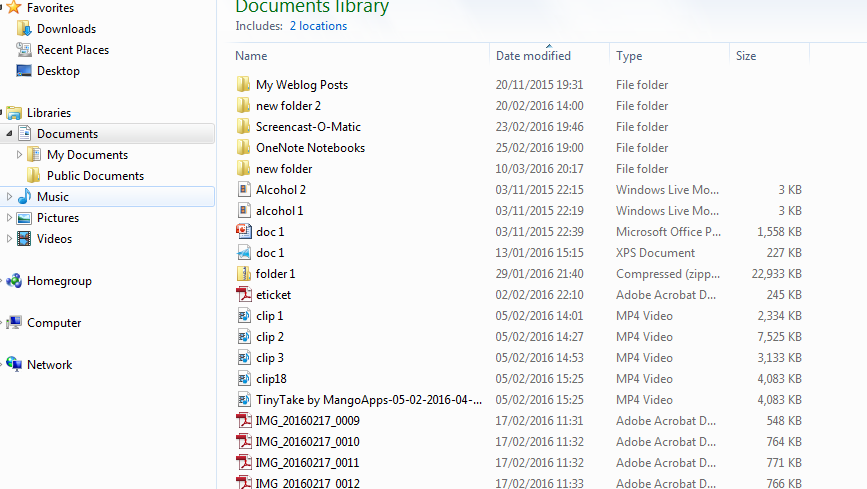 Tasg 2.Creu ardal waith hylaw a threfnus. Isod mae cynllun awgrymedig o ffolderi ar gyfer y Prosiect Unigol. Bydd angen i chi greu eich ardal drefnu eich hun.Tasg 3Mae'n hanfodol eich bod yn ategu eich gwaith. Gallwch wneud hyn mewn nifer o ffyrdd hyn yn cynnwys:USB/ flash penOneNoteDropbox (ar gael mewn rhai canolfannau)GoogledriveMae gan bob opsiwn ei fanteision a’i anfanteision. Cymerwch ran mewn trafodaeth grŵp gan ystyried manteision ac anfanteision pob dull o storio.
Mae angen i chi ddewis eich dull ategu eich hun, a sefydlu’r ffolderi sydd eu hangen ar gyfer hwn.